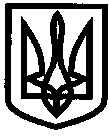 УКРАЇНАУПРАВЛІННЯ ОСВІТИІЗЮМСЬКОЇ МІСЬКОЇ РАДИХАРКІВСЬКОЇ ОБЛАСТІНАКАЗ23.04.2020											№ 145Відповідно Постанови Кабінету Міністрів України від 22 квітня 2020 р. № 291,  з метою запобігання поширенню на території Ізюмської міської ОТГ коронавірусу COVID-19 НАКАЗУЮ:Внести зміни до пункту 1 наказу управління освіти від 12.03.2020 № 94 «Про призупинення освітнього процесу в закладах освіти Ізюмської міської ОТГ», виклавши його у новій редакції:«Призупинити освітній процес у закладах загальної середньої, дошкільної, позашкільної освіти з 13 березня до 11 травня 2020 року, заборонивши відвідування закладів освіти її здобувачами; проведення всіх масових заходів.».Визнати таким, що втратив чинність з 24.04.2020 р., наказ управління освіти від 31.03.2020 № 120 «Про внесення змін до наказу управління освіти від 12.03.2020 № 94 «Про призупинення освітнього процесу в закладах освіти Ізюмської міської ОТГ».Контроль за виконанням цього наказу залишаю за собою.Начальник управління освіти				О.В. БезкоровайнийВаськоПро внесення змін до наказу управління освіти від 12.03.2020 № 94 «Про призупинення освітньогопроцесу в закладах освіти Ізюмської міської ОТГ»